Commune Val-de-Charmey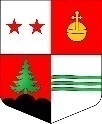 Les citoyennes et citoyens actifs de la commune Val-de-Charmey sont convoqués en assemblée communale ordinaire le Mercredi 9 décembre 2020 à 19h30à la halle de gymnastique du Centre de Sports et Loisirs de CharmeyOrdre du jour°°°°°°°°°°°°°°°°°Approbation du procès-verbal de l'assemblée ordinaire du 28 septembre 2020 publié dans l’Echo de Charmey n° 39 du 14 octobre 2020 et à disposition sur le site www.val-de-charmey.ch  (le procès-verbal ne sera pas lu)Présentation du plan financier quinquennalBudget 20213.1 Budget de fonctionnement 2021	- 	  Rapport de la commission financièreBudget d’investissement 2021	-      Rapport de la commission financièreCrédit d’assainissement de la route communale Pont du Javroz - Cerniat Crédit pour le remplacement de la conduite d’eau potable secteur Le SapexCrédit pour la conduite d’eau potable du nouveau quartier Derrière la RocheApprobation du contrat du Parc Naturel Régional pour les années 2022 – 2031Ratification des statuts de l’AISG (modification suite Centre sportif régional).Complexe scolaire et associatif – Place des Lévanches: Informations et décompte final des constructionsDivers	Le Conseil communal